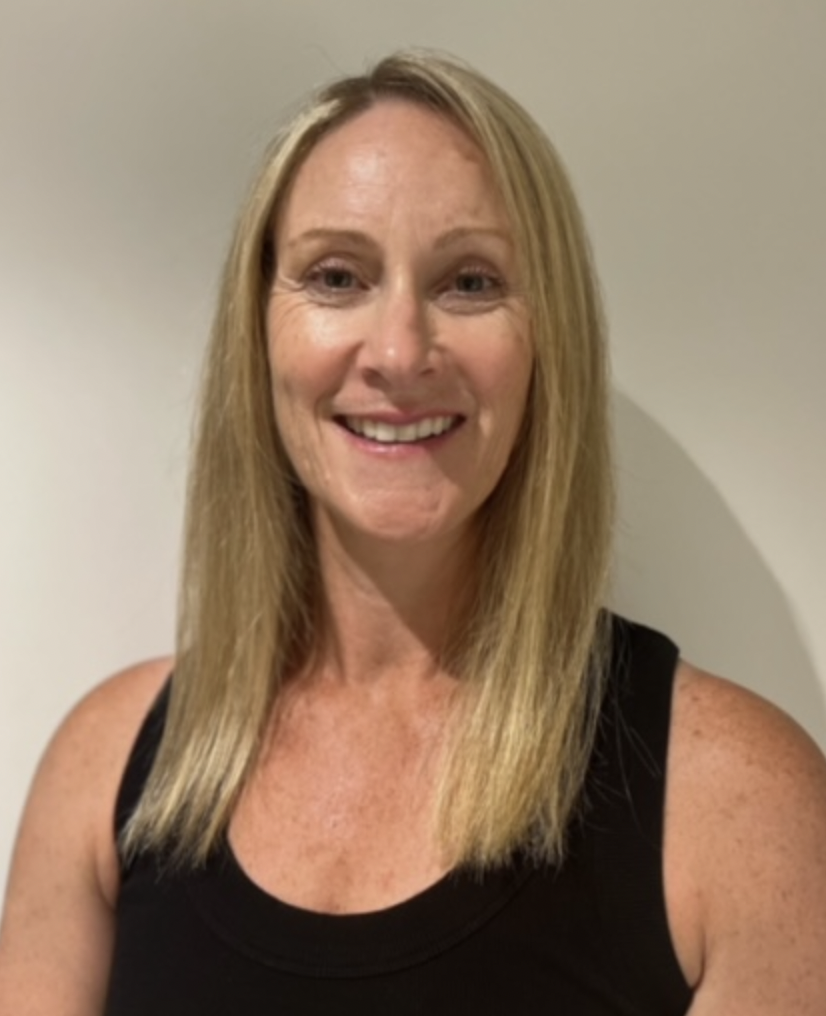 Examiner catering requirements.Stringent Hygiene procedures followed with all preparation of meals and refreshmentsCutlery to be supplied with all meals including serviettesExaminer table requirements.Bottled water and a glass on the tableHand SanitiserTissuesTablecloth Small rubbish bin under the table An extension lead should be available for Examiners using laptopsTeachers MUST provide the Examiner/s with a suitable chair (supporting back is recommended) It is important to ensure the Examiner is comfortable in all climates, this may require additional heating or fansExaminer preferences.Preferred Title when examiningMrs. ArmstrongUse of Laptop in the Exam Room (Teacher to supply electrical lead / power board)YesAllergies / Foods that cannot be eatenN/AMorning Tea - Preferred Beverage and SnackNo tea or coffeeJuice or waterSavouryLunch - Preferred Beverage and FoodNo butter pleaseAnything is great, but prefer no onionAfternoon Tea - Preferred Beverage and SnackNo tea or coffeeJuice or waterA little something sweet is nice in the afternoon